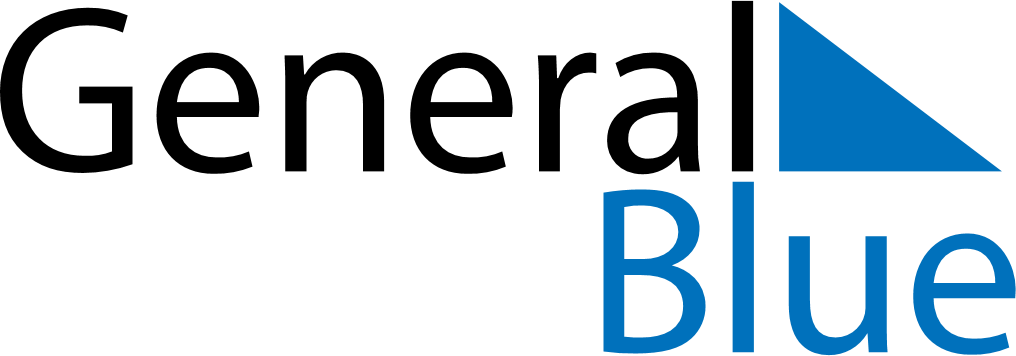 June 2026June 2026June 2026BrazilBrazilSundayMondayTuesdayWednesdayThursdayFridaySaturday123456Corpus Christi78910111213Lovers’ Day1415161718192021222324252627282930